Additional Tables Sepsis-1.0 was defined as having a suspected or confirmed site of infection, ≥ 2 systemic inflammatory response syndrome criteria (SIRS). Severe sepsis was defined as sepsis plus at least one sepsis-induced organ dysfunction. Septic shock was defined as severe sepsis associated with refractory hypotension; despite at least 2 h of adequate volume resuscitation, a systolic blood pressure (SBP) < 90 mmHg or a reduction of ≥40 mmHg from baseline level or a mean arterial pressure < 65 mmHg in the absence of other causes of hypotension or the need for vasopressors to maintain SBP ≥ 90 mmHg.Table S1. The definition of Sepsis-1Table S2. Baseline characteristics and outcomes of the patients with sepsis according to sepsis-1Table S3. The distribution of isolated organisms in patients with positive cultures according to the type of infection§Candida, yeasts, Aspergillus and Pneumocystis carinii were included.Table S4. Types of isolated organisms in patients with positive cultures according to geographical regionTable S5. Characteristics of the patients with septic shock according to survival statusSD, standard deviation; APACHE II, Acute Physiology and Chronic Health Evaluation; SOFA, Sequential Organ Failure Assessment; IQR, interquartile range; MV, mechanical ventilation; RRT, renal replacement therapy. ICU, intensive care unit; ARDS, acute respiratory distress syndrome; AKI, acute kidney injure.Table S6. The mortality of the entire cohort according to geographical regionAdditional FiguresFig S1. Frequency of organ dysfunction and ICU mortality according to the severity of illness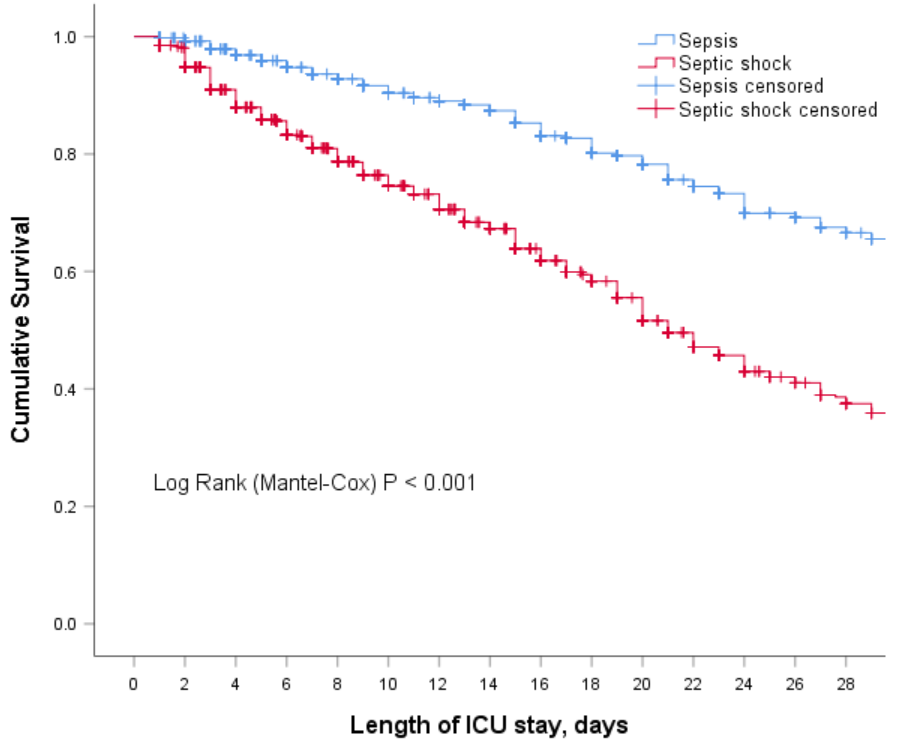 Fig S2. Kaplan Meier survival curve of 28-day mortality according to the severity of sepsisSystemic inflammatory response syndrome criteria (SIRS) ≥ 2 criteriaTemperature > 38.3°C or < 36°C Heart rate > 90/minWBC count > 12,000/μL or < 4000/μL or Normal WBC count  > 10% immature formsRespiratory rate ≧20/min or PaCO2 ≦ 32 mmHg, or on mechanical ventilationSevere sepsis: sepsis + at least one organ dysfunction Systolic blood pressure (SBP) < 90 mmHg or mean arterial pressure (MAP) < 65 mmHg or SBP decrease > 40mm Hg from patient’s baseline SBPCreatinine > 2.0mg/dLAcute oliguria (urine output < 0.5 mL/kg/hr for at least 2 hrs)Hyperbilirubinemia (plasma total bilirubin > 2 mg/dL)Thrombocytopenia (platelet count < 100,000/μL)Hyperlactatemia ( > 2 mmol/L or 18.0mg/dL)Coagulopathy (international normalized ratio > 1.5) Acute lung injury with PaO2/FIO2 (P/F) < 250 mmHg in the absence of pneumonia as infection sourceAcute lung injury with P/F < 200 in the presence of pneumonia as infection sourceSeptic shock: severe sepsis associated with hypotensionSBP < 90 mmHg or MBP < 65 mmHg or SBP decrease > 40mm Hg from baseline  All (n=2286)Sepsis (n=438)Severe sepsis (n=619)Septic shock (n=1229)P valueAge, Mean ±SD62.3±18.060.8±18.162.2±18.362.9±17.70.117Sex, male (%)1497 (65.5)289 (66.0)427 (69.0)781(63.5)0.066Severity on admissionAPACHEII, median (IQR)19.0 (13.0- 25.0)15.0 (11.0- 20.0)17.0 (12.0- 23.0)21.0 (16.0-27.0)<0.001SOFA, median (IQR)8.0 (5.0- 11.0)5.0 (3.0- 8.0)8.0 (5.0- 10.0)9.0 (6.0- 13.0)<0.001Source of admission, n (%)<0.001Emergency Department542 (23.7)111 (25.3)203 (32.8)228 (18.6)General wards820 (35.9)146 (33.3)197 (31.8)477 (38.8)Emergency surgery299 (13.1)76 (17.4)77 (12.4)146 (11.9)Elective surgery202 (8.8)54 (12.3)84 (13.6)64 (5.2)Other ICU43 (1.9)9 (2.1)17 (2.7)17 (1.4)Other hospital380 (16.6)42 (9.6)41 (6.6)297 (24.4)Comorbidities, n (%)Respiratory disease348 (15.2)52 (11.9)64 (10.3)232 (18.9)<0.001Cardiovascular disease427 (18.7)72 (16.4)115 (18.6)240 (19.5)0.361Hypertension 839 (36.7)147 (33.6)242 (39.1)450 (36.6)0.184Diabetes mellitus 457 (20.0)94 (21.5)134 (21.6)229 (18.6)0.215Chronic renal failure 299 (13.1)41 (9.4)57 (9.2)201 (16.4)<0.001Cancer 230 (10.1)28 (6.4)52 (8.4)50 (12.2)0.001Cirrhosis 48 (2.1)5 (1.1)18 (2.9)25 (2.0)<0.001None  640 (28.0)162 (37.0)214 (34.6)264 (21.5)<0.001Treatment during ICUMV, n (%) 1733 (75.8)286 (65.3)421 (68.0)1026 (83.5)<0.001RRT, n (%)  418 (18.3)33 (7.5)91 (14.7)294 (23.9)<0.001Vasopressor, (%) 2770 (56.4)1165 (41.3)1605 (76.9)<0.001Length of stay, days, median (IQR)Length of stay, days, median (IQR)ICU 8.0 (4.0 - 16.0)5.0 (3.0-11.0)7.0 (4.0- 15.0)9.0 (4.0- 17.0)<0.001Hospital  18.0 (10.0- 28.0)17.0 (10.0- 27.0)18.0 (9.0- 28.0)19.0 (12.0-29.0)0.006Mortality, n (%)ICU579 (25.3)32 (7.3)84 (13.6)463 (37.7)<0.001Hospital709 (31.0)48 (11.0)129 (20.8)532 (43.3)<0.001SD, standard deviation; APACHE II, Acute Physiology and Chronic Health Evaluation; SOFA, Sequential Organ Failure Assessment; IQR, interquartile range; MV, mechanical ventilation; RRT, renal replacement therapy. ICU, intensive care unit; ARDS, acute respiratory distress syndrome; AKI, acute kidney injure.SD, standard deviation; APACHE II, Acute Physiology and Chronic Health Evaluation; SOFA, Sequential Organ Failure Assessment; IQR, interquartile range; MV, mechanical ventilation; RRT, renal replacement therapy. ICU, intensive care unit; ARDS, acute respiratory distress syndrome; AKI, acute kidney injure.SD, standard deviation; APACHE II, Acute Physiology and Chronic Health Evaluation; SOFA, Sequential Organ Failure Assessment; IQR, interquartile range; MV, mechanical ventilation; RRT, renal replacement therapy. ICU, intensive care unit; ARDS, acute respiratory distress syndrome; AKI, acute kidney injure.SD, standard deviation; APACHE II, Acute Physiology and Chronic Health Evaluation; SOFA, Sequential Organ Failure Assessment; IQR, interquartile range; MV, mechanical ventilation; RRT, renal replacement therapy. ICU, intensive care unit; ARDS, acute respiratory distress syndrome; AKI, acute kidney injure.SD, standard deviation; APACHE II, Acute Physiology and Chronic Health Evaluation; SOFA, Sequential Organ Failure Assessment; IQR, interquartile range; MV, mechanical ventilation; RRT, renal replacement therapy. ICU, intensive care unit; ARDS, acute respiratory distress syndrome; AKI, acute kidney injure.SD, standard deviation; APACHE II, Acute Physiology and Chronic Health Evaluation; SOFA, Sequential Organ Failure Assessment; IQR, interquartile range; MV, mechanical ventilation; RRT, renal replacement therapy. ICU, intensive care unit; ARDS, acute respiratory distress syndrome; AKI, acute kidney injure.Lung(n=786)Pleura(n=91)Abdomen(n=276)Urinary tract(n=68)Bloodstream(n=101)Catheter-related (n=14)Wound/soft tissue (n=56)CNS(n=18)Unknown(n=180)Gram-positive, n (%)262 (33.3)34 (37.4)105 (38.0)27 (39.7)46 (45.5)7 (50.0)32 (57.1)4 (22.2)34 (37.4)Staphylococcus168 (21.4)15 (16.5)42 (15.2)13 (19.1)25 (24.8)3 (21.4)15 (26.8)4 (22.2)15 (16.5)Enterococcus66 (8.4)18 (19.8)62 (22.5)10 (14.7)20 (19.8)3 (21.4)11 (19.6)0 (0.0)18 (19.8)Gram-negative, n (%)602 (76.6)78 (85.7)217 (78.6)52 (76.5)78 (77.2)8 (57.1)41 (73.2)15 (83.3)78 (85.7)Acinetobacter296 (37.7)39 (42.9)61 (22.1)15 (22.1)30 (29.7)6 (42.9)10 (17.9)9 (50.0)39 (42.9)Escherichia122 (15.5)15 (16.5)94 (34.1)26 (38.2)26 (25.7)2 (14.3)10 (17.9)1 (5.6)15 (16.5)Klebsiella104 (13.2)16 (17.6)37 (13.4)7 (10.3)15 (14.9)1 (7.1)6 (10.7)2 (11.1)16 (17.6)Pseudomonas200 (25.4)22 (24.2)51 (18.5)10 (14.7)19 (18.8)5 (35.7)12 (21.4)3 (16.7)22 (24.2)Fungi§, n (%)79 (10.1)28 (30.8)61 (22.1)29 (42.6)24 (23.8)5 (35.7)9 (16.1)4 (22.2)28 (30.8)Candida12 (1.5)21 (23.1)49 (17.8)24 (35.3)19 (18.8)3 (18.8)5 (8.9)4 (22.2)21 (23.2)Aspergillus25 (3.2)2 (2.2)3 (1.1)2 (2.9)1 (1.1)1 (7.1)1 (7.1)0 (0.0)2 (2.2)Isolated organisms$＆Northeast(n=81)North China(n=647)East China(n=22)South China(n=63)Central China(n=24)Northwest(n=44)Southwest(n=394)All(n=1275)P valueGram-positive, n (%) 27(33.3)194 (30.0)8 (36.4)20 (31.7)24 (45.8)25 (56.8)122 (31.0)407 (31.9)0.012Staphylococcus12 (14.8)135 (20.9)2 (9.1)12 (19.0)2 (8.3)10 (22.7)59 (15.0)232 (18.2)<0.001Enterococcus12(14.8)45 (7.0)5 (22.7)5 (7.9)8 (33.3)9 (20.5)48 (12.2)132 (10.4)0.533Gram-negative, n (%)64 (79.0)451 (69.7)18 (81.8)34 (54.0)16 (66.7)32 (72.7)334 (84.8)949 (74.4)<0.001Acinetobacter20 (24.7)139 (21.5)2 (9.1)21 (33.3)5 (20.8)11(25.0)172 (43.7)370 (29.0)0.013Escherichia 20 (24.7)117 (18.1)11 (50.0)2 (3.2)7 (29.2)5 (11.4)94 (23.9)256 (20.1)0.037  Klebsiella13 (16.0)69 (10.7)5 (22.7)1 (1.6)2 (8.3)8 (18.2)49 (12.4)147 (11.5)<0.001  Pseudomonas12 (14.8)162 (25.0)5 (22.7)7 (11.1)2 (8.3)14 (31.8)78 (20.1)281(22.0)0.129Fungi§, n (%)  18 (22.2)165 (25.5)4 (18.2)20 (31.7)3 (12.5)10 (22.7)106 (26.9)326 (25.6)<0.001Candida17 (21.0)123 (19.0)3 (13.6)16 (25.4)3 (12.5)4 (9.1)83 (21.1)249 (19.5)0.371Aspergillus1 (1.2)24 (3.7)0 (0.0)2 (3.2)0 (0.0)2 (4.5)6 (1.5)35 (2.7)0.318$percentage is not equal to 100 because patients may have one or more sites of infection.＆Patients may have more than one organisms isolated. §Candida, yeasts, Aspergillus and Pneumocystis carinii were included. ICU, intensive care unit.$percentage is not equal to 100 because patients may have one or more sites of infection.＆Patients may have more than one organisms isolated. §Candida, yeasts, Aspergillus and Pneumocystis carinii were included. ICU, intensive care unit.$percentage is not equal to 100 because patients may have one or more sites of infection.＆Patients may have more than one organisms isolated. §Candida, yeasts, Aspergillus and Pneumocystis carinii were included. ICU, intensive care unit.$percentage is not equal to 100 because patients may have one or more sites of infection.＆Patients may have more than one organisms isolated. §Candida, yeasts, Aspergillus and Pneumocystis carinii were included. ICU, intensive care unit.$percentage is not equal to 100 because patients may have one or more sites of infection.＆Patients may have more than one organisms isolated. §Candida, yeasts, Aspergillus and Pneumocystis carinii were included. ICU, intensive care unit.$percentage is not equal to 100 because patients may have one or more sites of infection.＆Patients may have more than one organisms isolated. §Candida, yeasts, Aspergillus and Pneumocystis carinii were included. ICU, intensive care unit.$percentage is not equal to 100 because patients may have one or more sites of infection.＆Patients may have more than one organisms isolated. §Candida, yeasts, Aspergillus and Pneumocystis carinii were included. ICU, intensive care unit.$percentage is not equal to 100 because patients may have one or more sites of infection.＆Patients may have more than one organisms isolated. §Candida, yeasts, Aspergillus and Pneumocystis carinii were included. ICU, intensive care unit.$percentage is not equal to 100 because patients may have one or more sites of infection.＆Patients may have more than one organisms isolated. §Candida, yeasts, Aspergillus and Pneumocystis carinii were included. ICU, intensive care unit.$percentage is not equal to 100 because patients may have one or more sites of infection.＆Patients may have more than one organisms isolated. §Candida, yeasts, Aspergillus and Pneumocystis carinii were included. ICU, intensive care unit.Survivors(n=692)Non-survivors(n=442)P valueAge, Mean ±SD59.1±17.669.5±15.9<0.001Sex, male (%)430 (62.1)288 (65.2)0.303Severity on admissionAPACHE II, median (IQR)19.0 (14.0- 23.0)27.0 (22.0- 31.0)<0.001SOFA-initial, median (IQR)8.0 (6.0- 11.5)11.0 (8.0- 14.0)<0.001Comorbidities, n (%)Respiratory disease124 (17.9)97 (21.9)0.095Cardiovascular disease118 (17.1)107 (24.2)0.003Hypertension 217 (31.4)196 (44.3)<0.001Diabetes mellitus 108 (15.6)104 (23.5)0.001Chronic renal failure128 (18.5)63 (14.3)0.063Cancer 80 (11.6)61 (13.8)0.265Cirrhosis 12 (1.7)12 (2.7)0.263None149 (21.5)81 (18.3)0.190Treatment MV, n (%) 554 (80.1)398 (90.0)<0.001RRT, n (%)  98 (14.2)173 (39.1)<0.001Length of Stay, days (IQR)ICU 8.5 (5.0-16.0)9.0 (4.0- 19.0)0.554  Hospital  14.0 (5.5- 24.0)19.0 (10.0- 30.0)<0.001ARDS, n (%)153 (22.1)173 (39.2)<0.001AKI, n (%)292 (42.2)277 (62.7)<0.001NortheastNorth ChinaEast ChinaSouth ChinaCentral ChinaNorthwestSouthwestPAll participants 6712121327449165196981  ICU mortality, n (%)63 (9.4)473 (22.4)13 (4.0)47 (10.5)6 (3.7)23 (11.7)211 (21.5)<0.001  Hospital mortality, n (%)86 (12.8)561 (26.4)16(4.9)66 (14.7)13 (7.9)31 (15.8)284 (29.0)<0.001Non-sepsis522 (77.8)1069 (50.4)266 (81.3)241 (53.7)126 (76.4)125 (63.8)475 (48.4)  ICU mortality, n (%)31 (5.9)148 (13.9)6 (2.3)13 (5.4)1 (0.8)13 (10.4)55 (11.6)<0.001  Hospital mortality, n (%)44 (8.4)190 (17.8)6 (2.3)19 (7.9)1 (0.8)17 (13.6)93 (19.5)<0.001Sepsis  76 (11.3)329 (15.5)46(14.1)148 (33.0)16 (9.7)47 (24.0)290 (29.6)  ICU mortality, n (%)10 (13.2)50 (15.2)4 (8.7)12 (8.1)0 (0)1 (2.1)48 (16.6)<0.001  Hospital mortality, n (%)14 (18.4)65 (19.8)6 (13.0)21 (14.2)3 (18.8)3 (6.4)72 (24.8)<0.001Septic shock73 (10.9)723 (34.1)15 (4.6)60 (13.3)23 (13.9)24 (12.2)216 (22.0)  ICU mortality, n (%)22 (30.1)273 (37.8)3 (20.0)22 (36.7)5 (21.7)9 (37.5)108 (50.0)<0.001  Hospital mortality, n (%)28 (38.4)307 (42.5)4 (26.7)26 (43.3)9 (39.1)11 (45.8)119 (55.1)<0.001ICU, intensive care unit.ICU, intensive care unit.ICU, intensive care unit.ICU, intensive care unit.ICU, intensive care unit.ICU, intensive care unit.ICU, intensive care unit.ICU, intensive care unit.ICU, intensive care unit.